№ п/пНаименование товара, работ, услугЕд. изм.Кол-воТехнические, функциональные характеристикиТехнические, функциональные характеристики№ п/пНаименование товара, работ, услугЕд. изм.Кол-воПоказатель (наименование комплектующего, технического параметра и т.п.)Описание, значение1.БрусьяСО 5.01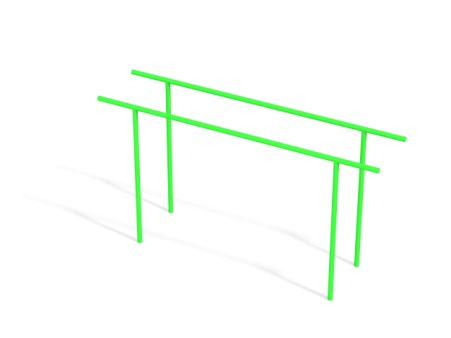 Шт. 11.БрусьяСО 5.01Шт. 1Высота  (мм) 1320 (± 10мм)1.БрусьяСО 5.01Шт. 1Длина  (мм)2500(± 10мм)1.БрусьяСО 5.01Шт. 1Ширина  (мм)540 (± 10мм)1.БрусьяСО 5.01Шт. 1Применяемые материалыПрименяемые материалы1.БрусьяСО 5.01Шт. 1Каркасизготовить из металлической трубы диаметром  не менее 42 мм. И толщиной стенки не менее 3,5мм Одна цельносварная металлоконструкция. Покрыть полимерной порошковой краской.